                                                                                           Anexă la Hotărârea CONSILIULUI LOCAL ȘILINDIA                                                                                                              NR. 37 DIN 21 IULIE 2021STATUTUL  COMUNEI  ȘILINDIAJUDEȚUL ARAD2021CAPITOLUL  IPrezentarea generală a unității administrativ-teritoriale	Art. 1.Comuna Șilindia este unitatea administrativ -teritorială cu personalitate juridică din județul Arad,fiind unitatea administrativ -teritorială de bază care cuprinde populația rurală unită prin comunitate de interese și tradițe ,alcătuită din cinci sate componente.          Satul Șilindia -reședința de comună localitate de rang IV          Satul Satu-Mic, Luguzău și Camna sate aparținătoare de rang IV          Satul Iercoșeni sat aparținător de rang V	Art.2. Comuna Şilindia este situată aproximativ în zona centrală a judeţului Arad la o distanţă de 50 km faţă de municipiul Arad,se învecinează la nord –comuna Bocsig, nord-vest- oraşul Ineu şi comuna Tîrnova,sud- comuna Tauţ şi sud-est comuna Buteni.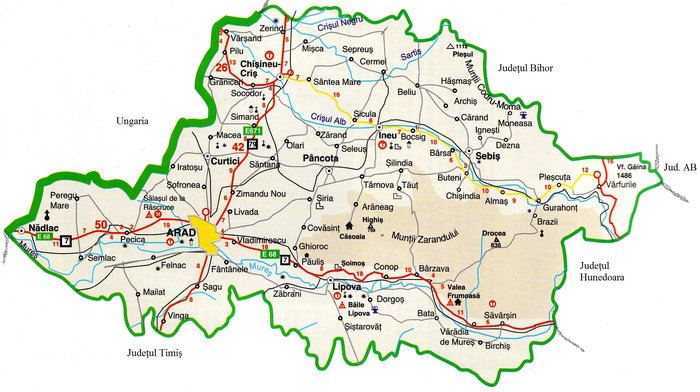  Comuna Şilindia se dispune sub formă de amfiteatru cu trepte ce coboară de la sud către nord.Unităţile geomorfologice sunt reprezentate de M-ţii Zărandului(la sud),Dealurile Piemontale Vestice,Terasele văilor Dudiţa şi Valea Mare şi Câmpia aluvială.	Art.3. Codul poștal al comunei este 317330,Codul SIRUTA 12288.Art.4. Atestarea documentară:      Comuna ŞILINDIA este alcătuită din 5 sate :Şilindia satul de reşedinţă,Iercoșeni,Camna,Luguzău şi Satu-Mic.      ŞILINDIA: atestată documentar din 1332 – 1337,sub numele de Şelend (denumirea Şilindia după unele surse străvechi ar proveni de la o veche ocupaţie a locuitorilor acestor meleaguri,confecţionarea şindrilei necesară la acoperirea caselor).           La Satu Mic în secolul XIX au apărut materiale ceramice de  factură  neolitică ce demonstrează locuirea zonei de către oamenii epocii respective.           La Şilindia,în punctul cunoscut sub numele de ,,Frăgăriii” pe   lângă o aşezare neolitică şi una de tip ,,Coţofeni” a apărut şi un  impresionant tezaur de monede daco- celtice din sec.III-II î.d.Chr.,socotit   cel mai bogat şi valoros din cele descoperite pe teritoriul ţării,în  anul 1967.           Incepand cu 1559 apare si a doua localitate mentionata ȘILINDIA MICĂ (LUGUZĂU de azi) care a fost donat de regele Ferdinand unor nobili maghiari pentru servicii deosebite în sprijinul coroanei.           Satu-Mic a fost colonizat de baronul Deszö  Adam îcepând cu 1867 cu unguri aduşi din Pecica şi cu alte naţionalităţi de confesiune catolică.    ŞILINDIA: atestare documentară din 1332 – 1337,sub numele de Selend IERCOŞENI: atesat documentar în 1533,sub numele de Arkosthew.CAMNA: atestat documentar în 1605 sub numele de Kowna.LUGUZĂU: atestat documentar la 1561 sub numele de Lugozo.SATU MIC : colonizat în 1866 sub numele de Dezsöháza.Art. 5. Potrivit ultimului recensănânt al populației,comuna Șilindia are un număt total de 884 locuitori:Şilindia :    454Satu-Mic :  200Luguzău :  129Camna   :    45Iercoşeni :   56Art.6. Suprafața teritorială a comunei Șilindia este de  – 6.936 ha, din care:-intravilan : -134 ha-arabil   :-2.835 ha -păşuni :-1.773 ha-fâneţe  :-   230 ha -vii         :-   160 ha-livezi    :-   105 ha-păduri  :-1.457 ha            Limitele teritoriale ale comunei Șilindia sunt cele stabilite prin legile țării,orice modificare a limitelor teritoriale ale unității administrativ teritoriale sau reorganizarea acesteia se poate face numai prin lege, și numai după consultarea obligatorie a cetățenilor comunei prin referendumul local,organizat în condițiile legii.                  Art.7.(1)Comuna Șilindia este persoană juridică de drept public, cu capacitate juridică deplină având patrimoniu propriu.                    (2)Comuna Șilindia este subiect juridic de drept fiscal,având codul de înregistrare fiscală 3519054, fiind titularul conturilor deschise la unitățile de trezorerie precum și la unitățile bancare.                   (3)Comuna Șilindia ca unitate administrativ -teritorială cu personalitate juridică este titularul drepturilor și obligațiilor ce decurg din contractele privind administrarea bunurilor care aparțin domeniului public și privat în care acesta este parte și din alte contracte unde este parte.                   (4)În relațiile cu alte instituții publice,persoane fizice sau persoane juridice comuna Șilindia are următoarele relații de contact:Sediu : comuna Șilindia, nr. 384,jud.AradAdresa oficială de poștă : comuna Șilindia nr. 384,jud. AradAdresa oficială de poștă electronică : primariasilindia@gmail.comCAPITOLUL IIAutoritățile administrației publice locale         Art.8.  (1) Autoritățile administrației publice ale comunei Șilindia sunt:       - Consiliul Local Șilindia ,ca autoritate deliberativă,având 9 consilieri locali.       - Primarul ca autoritate executivă,având un aparat de specialitate.                   (2)Consiliul local și primarul se aleg prin vot universal,egal,direct,secret și liber exprimat,în condițiile prevăzute de legea pentru alegerea autorităților administrației publice locale.                   (3)Consiliul local și primarul funcționează ca autorități ale administrației publice locale și rezolvă treburile publice din comună,atribuțiile celor două organe fiind cele stabilite prin noul cod administrativ.CAPITOLUL IIIPatrimoniul unității administrativ-teritoriale        Art.9.(1)Patrimoniul comunei Șilindia este alcătuit din totalitatea bunurilor mobile și imobile aflate în proprietatea publică și privată a comunei precum și drepturile și obligațiile cu caracter patrimonial.                 (2)Bunurile care aparțin comunei Șilindia sunt supuse inventarierii anuale,în termen de 60 de zile de la depunerea situației financiare anuale.                 (3)Creșterea și diminuarea patrimoniului va fi temeinic justificat pentru fiecare caz în parte,în note explicative/referate,aprobate prin hotărârea consiliului local.        Art.10.(1)Bunurile aflate în proprietatea publică sau privată a comunei Șilindia pot fi date în administrarea instituțiilor publice și regiilor autonome din subordinea UAT,pot fi concesionate,închiriate,date în folosință gratuită instituțiilor de utilitate publică sau pot fi valorificate prin alte modalități prevăzute de lege,prin hotărârea consiliului local al comunei.                (2)Consiliul local hotărăște cu privire la cumpărarea unor bunuri ori vânzarea bunurilor aflate în proprietatea privată a comunei Șilindia,în condițiile legilor în vigoare.                (3)Vânzarea,concesionarea,închirierea bunurilor aparținând comunei se pot face numai prin licitație publică,potrivit prevederilor legale.       Art.11.(1) Consiliul Local al comunei Șilindia poate hotărî cooperarea sau asocierea comunei cu persoane juridice române sau străine,cu alte unități administrativ-teritoriale,cu organizații neguvernamentale în vederea finanțării și realizării în comun a unor acțiuni,lucrări,servicii,proiect de interes public local precum și de stabilire a relațiilor de parteneriat cu unități administrativ-teritoriale din alte țări.                (2)Cooperarea,asocierea cu alte autorități ale administrației publice localedin țară și din străinătate ,precum și aderarea la asociații naționale sau internaționale ale administrației publice locale sau la asociații de dezvoltare intercomunitare se face în vederea promovării unor interese comune.       Art.12. Consiliul local al comunei Șilindia hotărăște modalitatea de atribuire sau schimbare a denumirii de străzi,piețe,alte obiective de interes public local.      Art.13. Însemnele specifice localităților componente ale comunei Șilindia precum și modalitatea de utilizare a lor se stabilește prin hotărârea consiliului local.       Art. 14. Comuna Șilindia este situată într-o zonă colinară ,relieful comunei  se dispune sub forma de amfiteatru cu trepte ce coboară de la sud către nord.Unităţile geomorfologice sunt reprezentate de munţii Zărandului( la sud )Dealurile Piemontane Vestice, Terasele văilor şi Valea Mare şi Câmpia aluvială.           Caracteristicele pedologice ale solului : - solurile brune şi brun roşcat de pădure, iar de-a lungul Cigherului apar solurile aluvionare.regim climatic : clima comunei ŞILINDIA se află sub influenţa circulaţiei maselor de aer venite dinspre vest,mai umede şi moderate sub raport termic înregistrând frecvent ierni moderate şi veri călduroase,cantităţi de precipitaţii moderate relativ uniform repartizate în cursul anului.- cursuri de apă : Pârâul Cigher cu afluienţii  săi: Potoc, Valea Jigovanului, Bremnea, Bremniuţa, Dudiţă,Valea Luguzăului şi Cigherul.- amenajări hidrotehnice : diguri, Principala ocupație a locuitorilor comunei este agricultura,creșterea animalelor și cultivarea plantelor şi activităţi în domeniul forestier.CAPITOLUL IVPrincipalele instituții care își desfășoară activitatea pe raza teritorială a unității administrativ teritoriale     Art.15.Principalele instituții publice în comuna Șilindia sunt:Primăria comunei Șilindia,are sediul în satul de reședință,  funcționează cu următoarele compartimente: financiar contabilitate, urbanism,administrație publică și agricol,gospodărire comunală.Rețeaua școlară de la nivelul comunei Șilindia este alcătuită din Școala Gimnazială cu clasele I-VIII,unitatea școlară cu personalitate juridică,la care sunt arondate Grădinița cu program normal Șilindia și Satu-Mic și Școala cu clasele I-IV Satu-Mic.     Art.16.Serviciile medicale sunt asigurate de un Cabinet Medical Individual de Medicină de Familie ,care are sediul la Tauț și punct de lucru în comuna Șilindia nr. 62.CAPITOLUL VCăi de comunicații     Art.17.Activitatea de comunicații telefonice se asigură de rețeaua de telefonie fixă Telecom precum și posibilitatea de conectare la internet este asigutară de rețelele de telefonie mobilă.     Art.18.Televiziunea digitală este asigurată de firmele specializate (Digi,Telecom,etc)      Art.19. Căi de transport    -    rutiere :drumuri judeţene :         -    DJ 792 C : care leagă localităţile : Buteni-Şilindia-Tîrnova-Pâncota-Sântana-Curtici-Frontiera Ungaria.drumuri comunale : DC 27 Şilindia- Satu-Mic-MocreaDC 28 leaga DJ 792 C-IercoşeniDC 63 Tauţ-Camna-Luguzău DC 64 Şilindia-DJ 708 A-Tauţ                          CAPITOLUL VIPartidele politice,cultele,societatea civilă      Art.20.Partidele politice care își desfășoară activitatea în comuna Șilindia sunt: PNL,PSD și USR.      Art.21.În comuna Șilindia sunt prezente următoarele culte religioase:-Ortodox-Catolic-Baptist-Adventist de ziua a 7-a            Majoritatea locuitorilor aparțin cultelor religioase ortodoxe și catolice.     Art. 22.Activitatea culturală din comuna Șilindia se desfășoară la Căminul cultural din Șilindia .            Evenimente locale:-Hramul bisericii ortodoxe din Şilindia Sfântul Petru si Pavel -29 iunie ; -Hramul bisericii catolice din Şilindia Sfânta Treime- prima duminică după -Rusalii;-Hramul bisericii ortodoxe din Satu Mic- Adormirea Maicii Domnului – 15 august;-Hramul bisericii catolice din Satu Mic – Preasfântă Inimă a Lui Isus – a treia duminică după Rusalii; -Hramul bisericii ortodoxe din Iercoşeni –Adormirea Maicii Domnului- 15 august;-Hramul bisericii ortodoxe din Luguzău – Adormirea Maicii Domnului – 15 august;-Hramul bisericii ortodoxe din Camna – Adormirea Maicii Domnului – 15 august.           Evenimente culturale tradiţionale (cu data aproximativă): „Fii satului Iercoşeni ”-ultima duminică din august ; „ Balul strugurilor ”Satu Mic - 14 noiembrie; Balul de Crăciun şi Balul de Paşti.     Art.23.Obiective turistice din comuna Șilindia:        -Biserica de lemn din satul Iercoșeni inclusă pe lista monumentelor istorice        -Stejarul secular din parcul primăriei         Dintre monumente putem aminti monumentul eroilor căzuţi în  Primul război mondial din parcul din faţa primăriei ,monumentul eroilor căzuţi în Primul război mondial din curtea Bisericii catolice şi  monumentul eroilor căzuţi în al doilea război mondial din curtea bisericii ortodoxe.    În parcul din faţa primăriei există un stejar care se   pare că a fost plantat  înanul 1918 şi ar putea fi declarat monument al naturii. CAPITOLUL VIIAsociere și cooperare națională și internațională     Art. 24. Comuna Șilindia participă la Programe de dezvoltare regională și este membra în Asociația de Dezvoltare Intercomunitară Sistem Integrat de Gestionare a Deșeurilor Arad.     Art.25.Cooperarea sau asocierea comunei Șilindia cu persoane juridice de drept public sau privat române sau străine se aprobă prin hotărârea organului deliberativ.     Art.26.Atragerea investitorilor se realizează prin facilități oferite acestora:-forța de muncă ieftină-posibilitatea concesionării terenurilorCAPITOLUL VIIIParticipare publică     Art.27.(1)Cetățenii comunei Șilindia pot fi consultați prin adunări cetățenești,organizate pe sate sau pe comună în localitatea de reședință.                (2)Convocarea și organizarea adunărilor cetățenești se face de către primar, la inițiativa acestuia sau a unei treimi din numărul total al consilierilor în funcție.                (3)Convocarea adunărilor cetățenești se fac prin aducerea la cunoștință publică prin afișare la sediul primăriei și pe pagina oficială,în Monitorul Oficial Local la secțiunea -Anunțuri- a scopului,datei și a locului unde urmează să se desfășoare adunarea cu cel puțin 10 zile anterioare datei adunării cetățenești.	    (4)Adunarea cetățenească este valabil întrunită la prezența majorității simple a reprezentanților familiilor din comuna Șilindia și adoptă propuneri cu majoritatea celor prezenți.               (5)Propunerile se consemnează într-un proces -verbal,se înaintează primarului care le va supune spre dezbatere Consiliului Local în prima ședință de consiliu în vederea stabilirii modalității de realizare concretă și de finanțare, dacă este cazul .             (6)Soluția adoptată se va aduce la cunoștința publică prin grija secretarului general.CAPITOLUL IXAtribuirea titlului de cetățean de onoareAtribuirea,schimbarea denumirilor de străzi,obiective de interes local	Art.28.(1)Consiliul local poate conferi persoanelor fizice române sau străine cu merite deosebite titlul de cetățean de onoare al comunei.                       (2)Pot fi distinși cu titlul de cetățean de onoare persoanele care au împlinit vârsta de 18 ani și prin activitatea lor remarcabilă în domeniul social,cultural,educativ,comunitar ,sportiv,administrativ,gospodăresc au promovat imaginea comunei Șilindia sau persoanele cu merite deosebite pe plan național sau internațional au contribuit la promovarea imaginii comunei Șilindia.                      (3) Titlul de cetățean de onoare a comunei Șilindia se acordă prin Hotărâre a consiliului local în ședința de consiliu în cadrul unei ceremonii speciale,festive.                      (4)Consiliul local poate aproba acordarea unor facilități persoanelor care au dobândit titlul de cetățean de onoare al comunei Șilindia.                      (5)Dacă cetățenii de onoare ai comunei Șilindia,care după dobândirea titlului de cetățean de onoare prejudiciază prin faptele și activitatea lor imaginea comunei vor fi sancționați prin retragerea titlului conferit,aprobat prin hotărâre a consiliului local.            Art.29.(1) Atribuirea, schimbarea denumirilor de străzi,piețe și alte obiective de interes local se poate face prin hotărârea organului deliberativ.                       (2)În cazul în care prin proiectele de hotărâri ale consiliului local se propune atribuirea ca denumire a unor nume de personalități ori evenimente istorice,Politice,culturale sau de orice altă natură ,schimbarea unor astfel de denumiri ,aceste hotărâri se pot adopta doar după ce au fost analizate și avizate de comisia județeană  de atribuire de denumiri .                                                      CAPITOLUL XServicii publice             Art.30.Servicii comunitare de utilități publice furnizate la nivelul comunei Șilindia sunt:             Serviciul public de iluminat             Serviciul public de transport             Serviciul public de salubrizare             Serviciul public de administrare a domeniului publicCAPITOLUL XIDispoziții finale și tranzitorii           Art.31. Prezentul Statut poate fi modificat prin hotărârea consiliului local, adoptat în condițiile legii.             La data intrării în vigoare a prezentului Statut,orice dispoziție contrară își încetează aplicabilitatea.PREȘEDINTE DE ȘEDINȚĂ ,                    SECRETAR GENERAL,                      Solovestru Ionel                                       Iercoșan Silvia